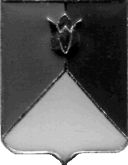 РОССИЙСКАЯ ФЕДЕРАЦИЯАДМИНИСТРАЦИЯ КУНАШАКСКОГО МУНИЦИПАЛЬНОГО РАЙОНАЧЕЛЯБИНСКОЙ ОБЛАСТИПОСТАНОВЛЕНИЕот 12.12.2016 г. № 1539          О внесении изменений в постановлениеадминистрации Кунашакского муниципальногорайона от  24.06.2016 г. № 685 «О Порядке предоставления в 2016-2017 годах субсидий субъектам малого и среднего предпринимательства на возмещение затрат на приобретение оборудования в целях создания, и (или) развития, и (или) модернизации производства товаров (работ, услуг)»В соответствии с Федеральным законом от 24.07.2007 № 209-ФЗ «О развитии малого и среднего предпринимательства в Российской Федерации», Законом Челябинской области от 27.03.2008 № 250-ЗО «О развитии малого и среднего предпринимательства в Челябинской области», а также в целях реализации муниципальной программы «Развитие малого и среднего предпринимательства в Кунашакском муниципальном районе на 2015 - 2017 годы»	П О С Т А Н О В Л Я Ю:	1. Внести в Порядок предоставления в 2016-2017 годах субсидий субъектам малого и среднего предпринимательства на возмещение затрат на приобретение оборудования в целях создания, и (или) развития, и (или) модернизации производства товаров (работ, услуг), утвержденный постановлением администрации Кунашакского муниципального района от  24.06.2016 г. № 685, следующие изменения:в подпункте 1 пункта 3 раздела I после слов «государственной регистрации» дополнить словами «на территории Челябинской области», а также в пунктах 8, 9, 11, 12, 13, 14, 19 слова «отдел экономики и сельского хозяйства» заменить на «Управление экономики и инвестиций администрации района»;пункт 11 раздела I изложить в следующей редакции:«11. Документы для участия в конкурсном отборе принимаются Администрацией со дня размещения информационного сообщения о начале приема документов на официальном сайте администрации района в сети Интернет.»2. Начальнику отдела аналитики и информационных технологий (Ватутин В.Р.) опубликовать настоящее постановление в средствах массовой информации и разместить на официальном сайте Кунашакского муниципального района в сети Интернет.3. Организацию исполнения настоящего постановления возложить на заместителя Главы района по экономике и инвестициям Басырова М.К.Глава района	                       					                     С.Н. Аминоворигинал подписан